Hoofdaandachtspunten uit de introductietekst in het leerlingenmateriaal. Belang van veilig en gezond drinkwater.Alles wat op aarde leeft, is van water afhankelijk Bijna alle grote beschavingen zijn rondom water ontstaan, De ontwikkeling van grote beschavingen hing in belangrijke mate af van devooruitgang die geboekt kon worden op het gebied van watertechnologie en watermanagement.Drinkwater in NederlandDe kwaliteit van het Nederlandse kraanwater behoort tot de beste van de wereld. In Nederland wordt zo’n 60% van het drinkwater gemaakt van natuurlijk grondwater en de rest wordt direct of indirect uit oppervlaktewater gewonnen. In het westen van Nederland wordt veel gebruik gemaakt van oppervlaktewater, omdat er onvoldoende zoet grondwater voorhanden is. Vaak wordt rivierwater eerst opgeslagen in bassins of bekkens, waarin al een zekere mate van natuurlijke zelfreiniging plaatsvindt. Zo liggen er in het Nationaal Park De Biesbosch drie grote – geschakelde – voorraadbekkens waarbij water wordt ingenomen uit de rivier de Maas. Na een totale verblijftijd van circa 5 maanden, en centrale ontharding, wordt het water getransporteerd naar vier drinkwaterproductielocaties van Evides Waterbedrijf. Op de productielocaties wordt het water gezuiverd tot schoon en veilig drinkwater.De zuiveringDe processtappen die nodig zijn voor de zuivering van oppervlaktewater kun je globaal indelen in: voorzuivering: microzeven, verwijderen grove vuildeeltjes coagulatie, vlokmiddel, ijzerchloride, zorgt dat gedispergeerde kleine (colloïdale) deeltjes gaan samenklonteren. dubbellaags filter, verwijdering kleine vlokjes over een (dubbellaags)filter (bestaande uit zand en antraciet)hoofddesinfectie: UV lichtnazuivering: actiefkoolfilters, adsorptie aanwezige organische stoffen, zoals gewasbeschermingsmiddelen en medicijnresten, waarbij tevens alle geur-, kleur- en smaakstoffen uit het water verdwijnen.op pH brengen en zuurstof inlatenFiguur 2 geeft een schematisch overzicht van de zuiveringstappen op Nederlands grootste drinkwaterzuiveringslocatie Berenplaat, met een jaarlijkse productie van circa 100M m3 (capaciteit is circa 150 M m3).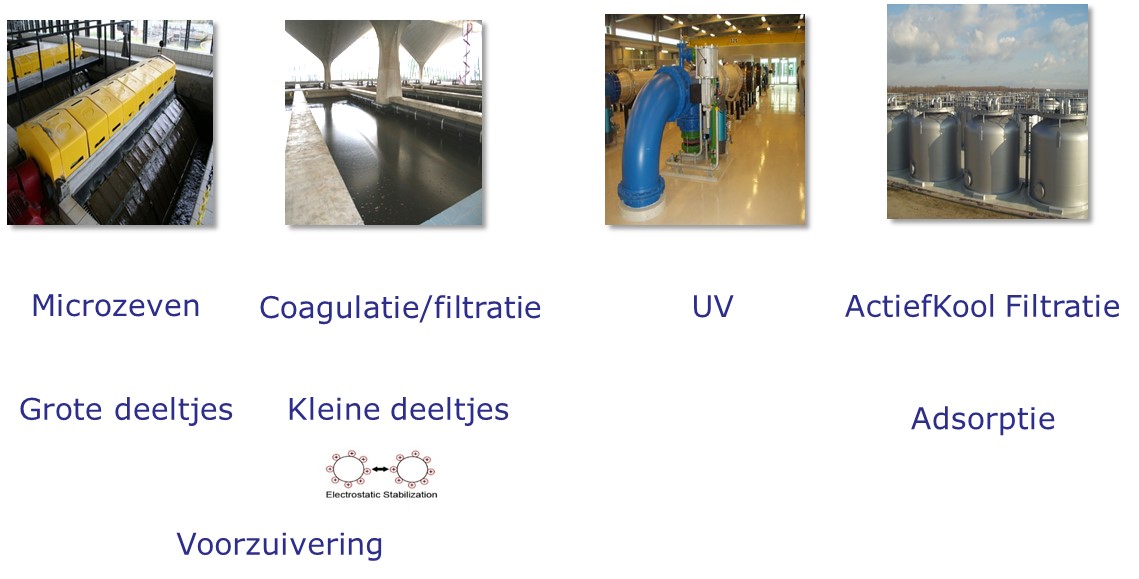 Fig. 2: Overzicht van de diverse zuiveringsstappen op drinkwaterproductielocatie ‘Berenplaat’: a) microzeven, b) dubbellaagsfilter, c) UV-desinfectie en d) actiefkoolfilters.Het uitvoeren van een aantal eenvoudige practicumproeven kan het proces van waterzuivering nabootsen.Het gaat hierbij om: 1) coagulatie/flocculatie, 2) dubbellaagsfilter en 3): actiefkoolfiltratie. Het is uiteraard niet de bedoeling om het water na het doorlopen van de proeven te drinken.PracticumproevenProef 1: Coagulatie/flocculatieDoel: (demonstratie van) de verwijdering van kleine gedispergeerde deeltjes uit oppervlaktewater door toevoeging van de coagulant (FeCl3). Het Fe3+ reageert met water, waarbij een niet oplosbaar ijzerhydroxide wordt gevormd volgens de reactie:De kleine deeltjes worden ingevangen in de ijzerhydroxidevlokken waarna ze bezinken of zullen gaan drijven.Benodigdheden:Ruw-oppervlaktewater (slootwater, kanaalwater, rivierwater o.i.d.)
Pipet 10 ml
100 ml FeCl3 oplossing (2,5 g/L)
4 Bekerglazen + magneetroerderUitvoering: Nummer de bekerglazen 1 t/m 4Vul 4 bekerglazen met 500 ml ruw-oppervlakte waterVoeg de magneetroerders toe.Voeg vervolgens respectievelijk aan 3 bekerglazen toe:4 ml FeCl3, 8 ml FeCl3 en 12 ml FeCl3. Voeg aan referentiebekerglas 4 niets toe.Zorg gedurende 2 min in ieder bekerglas voor goede menging van de FeCl3Roer ieder bekerglas nog eens 15 min op lage standStop de roerder en laat de vlokken bezinkenBeschrijf de verschillen tussen bekerglas 1 t/m 3 en bekerglas 4 (blanco) voor wat betreft de hoeveelheid en vlokgrootte van het bezinksel en helderheid van de vloeistof.N.B. Meestal wordt er voor drinkwaterproductie geen flocculant toegevoegd en als dat al gebeurt dan zijn het negatief geladen natuurlijke polymeren zoals zetmeel. Bij flotatie gaan de kleine vlokjes zich hechten aan de luchtbelletjes, waardoor ze gaan drijven. Die kleine vlokjes hebben nog steeds een iets hogere dichtheid dan die van water, en zonder de luchtbelletjes zouden ze ook gewoon bezinken, maar door de hechting aan de luchtbelletjes worden ze ‘lichter’ (Bert van der Wal).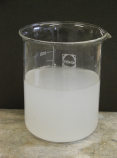 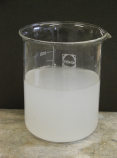 VerwerkingGeef de resultaten van je waarnemingen in een tabel weer en beantwoord de volgende vragen:Waarom in stap 6 roeren op lage stand?Wat is het gevolg van meer ijzer (III)chloride toevoegen?Hoe kun je concluderen dat het water schoner is geworden?Proef 2: DubbellaagsfilterDoel: Demonstratie van de werking van een zandfilter, waarbij gesuspendeerde deeltjes uit het water worden verwijderd door filtratie. Benodigdheden:Plastic fles
Watten
Zand en kiezeltjes
Schaar
Maatbeker met vies water, bijvoorbeeld slootwater met havervlokken of het water met de FeCl3 vlokken uit proef 1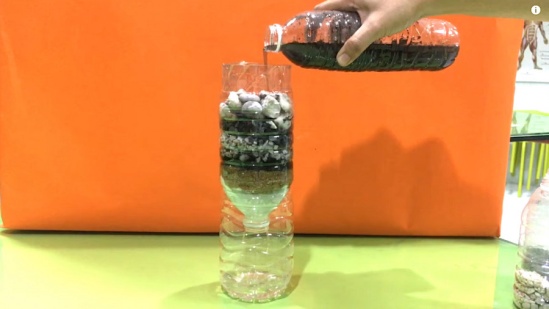 Uitvoering1. Knip het bovenstuk van de fles (ca. 5 cm) en draai de dop eraf. 
2. Zet het bovenstuk van de fles ondersteboven in het onderstuk. 
3. Leg in de schenkopening van het bovenstuk een laagje watten. 
4. Leg op de watten een laagje zand. Heb je grof en fijn zand? Leg dan eerst een laagje fijn zand en daarna een laagje grof zand. 
5. Leg vervolgens een laagje kiezeltjes op het zand. 
6. Giet het vieze water heel langzaam door het filter.
7. Bekijk het filtraat (moet transparant zijn).8. Bekijk welk deel van het filter vervuild is geraakt en welke stof daar is achter gebleven.9. Herhaal de proef met het andere ‘vieze’ waterProef 3: Actief koolfiltratieDoel: Demonstratie van de adsorptieve werking van actiefkool. Actiefkool is heel poreus, zodat het een groot inwendig oppervlak heeft (> 1000m2/g), waaraan verontreinigingen in het water kunnen adsorberen. BenodigdhedenMiniatuur actief koolfilter, b.v. trechter met filterpapier.Bekerglas 200 ml
Bekerglas 150 ml Actiefkool (b.v. Norit)
Inkt (mag ook verdunde koffie of thee zijn)Uitvoering1. Vul het (200 ml) bekerglas met water. Los de inkt/thee of koffie (paar druppeltjes) op in het water. Als te veel inkt gebruikt wordt, zal de kool snel doorslaan.
2. Vul de trechter met het filterpapier met actiefkool.
3) Vul de actief koolfilter met water, zorg ervoor dat alle lucht uit kool verdwijnt. Laat het bovenstaande water weglopen.
3. Giet de inktoplossing uit het bekerglas in het actief koolfilter. 
4. Laat de inktoplossing langzaam door de actiefkoolfilter lopen. Zorg voor voldoende contacttijd. In de drinkwaterzuivering worden contacttijden tussen de 10 en 40 minuten gebruikt.
5. Vang het filtraat op in een bekerglas (moet helder zijn). Indien het water nog kleur bevat is het belangrijk de contacttijd te verlengen door meer actieve kool te gebruiken of langzamer te gieten. Ook kan er nog lucht in de kolom zitten, wat leidt tot kortsluitstroming en geen goed contact met de kool. BronnenF. Rosario-Ortiz, J. Rose, V. Speight, U. von Gunten and J. Schnoor. 2016. How do you like your tap water, science Vol 351, p912-914.P.J. de Moel, J.Q.J.C. Verberk en J.C. van Dijk. 2012 Drinkwater – Principes en praktijk. TU Delft.